應徵職位業務助理教育台灣大學2014 年 7 月台灣大學資訊系學士經驗工讀生 | 2009 - 2011負責協助電話招生業務、資料整理行政助理 | 2011 - 2013負責商品的排列、接洽自傳I am 24 years old. My father works in a bank and my mother is a housewife. I am the only child in the family. My parents make very sure of that by training me to be independent. I am interested in computer since I was in the fifth grade of elementary school. My friends know I am good at computer, so once there computers have some problems, they will come to me.我今年 24 歲。父親在一家銀行工作，母親是家庭主婦。我是家中的獨生女，正因為怕我變得嬌縱，父母從小就訓練我要獨立。從國小五年級就開始對電腦感興趣，朋友知道我對電腦很在行，只要電腦有問題，都會找我幫忙。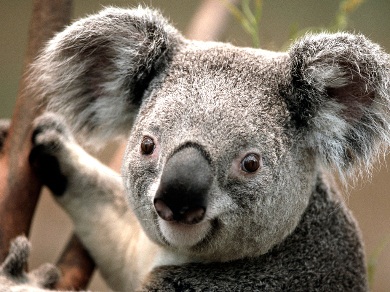 